 Маматкалыков Пиримкул МаматкалыковичМаматкалыков Пиримкул Маматкалыкович 09.07.1995 года рождения, кыргыз. В 2017 году окончил факультет Естествознания и географии  ОшГУ по бакалавру специальности «биология», и в 2019 году окончил факультет Естествознания и географии  ОшГУ магистратуру по специальности «Естественно научная образования»Преподаватель кафедры Ветеринарной медицины и биотехнологии.Стаж работы в ВУЗах – 6 год, в том числе в Ошском государственном университете – 6 год. Общий стаж – 6 полных года. Маматкалыков Пиримкул Маматкалыкович 09.07.1995 года рождения, кыргыз. В 2017 году окончил факультет Естествознания и географии  ОшГУ по бакалавру специальности «биология», и в 2019 году окончил факультет Естествознания и географии  ОшГУ магистратуру по специальности «Естественно научная образования»Преподаватель кафедры Ветеринарной медицины и биотехнологии.Стаж работы в ВУЗах – 6 год, в том числе в Ошском государственном университете – 6 год. Общий стаж – 6 полных года. Маматкалыков Пиримкул Маматкалыкович 09.07.1995 года рождения, кыргыз. В 2017 году окончил факультет Естествознания и географии  ОшГУ по бакалавру специальности «биология», и в 2019 году окончил факультет Естествознания и географии  ОшГУ магистратуру по специальности «Естественно научная образования»Преподаватель кафедры Ветеринарной медицины и биотехнологии.Стаж работы в ВУЗах – 6 год, в том числе в Ошском государственном университете – 6 год. Общий стаж – 6 полных года. Маматкалыков Пиримкул Маматкалыкович 09.07.1995 года рождения, кыргыз. В 2017 году окончил факультет Естествознания и географии  ОшГУ по бакалавру специальности «биология», и в 2019 году окончил факультет Естествознания и географии  ОшГУ магистратуру по специальности «Естественно научная образования»Преподаватель кафедры Ветеринарной медицины и биотехнологии.Стаж работы в ВУЗах – 6 год, в том числе в Ошском государственном университете – 6 год. Общий стаж – 6 полных года. Маматкалыков Пиримкул Маматкалыкович 09.07.1995 года рождения, кыргыз. В 2017 году окончил факультет Естествознания и географии  ОшГУ по бакалавру специальности «биология», и в 2019 году окончил факультет Естествознания и географии  ОшГУ магистратуру по специальности «Естественно научная образования»Преподаватель кафедры Ветеринарной медицины и биотехнологии.Стаж работы в ВУЗах – 6 год, в том числе в Ошском государственном университете – 6 год. Общий стаж – 6 полных года. Маматкалыков Пиримкул Маматкалыкович 09.07.1995 года рождения, кыргыз. В 2017 году окончил факультет Естествознания и географии  ОшГУ по бакалавру специальности «биология», и в 2019 году окончил факультет Естествознания и географии  ОшГУ магистратуру по специальности «Естественно научная образования»Преподаватель кафедры Ветеринарной медицины и биотехнологии.Стаж работы в ВУЗах – 6 год, в том числе в Ошском государственном университете – 6 год. Общий стаж – 6 полных года. Персональная информацияПерсональная информацияПерсональная информацияПерсональная информацияПерсональная информацияПерсональная информацияПерсональная информацияПерсональная информацияПерсональная информацияПерсональная информацияФамилия Фамилия Фамилия Фамилия МаматкалыковМаматкалыковМаматкалыковМаматкалыковМаматкалыковМаматкалыковИмя Имя Имя Имя ПиримкулПиримкулПиримкулПиримкулПиримкулПиримкулОтчествоОтчествоОтчествоОтчествоМаматкалыковичМаматкалыковичМаматкалыковичМаматкалыковичМаматкалыковичМаматкалыковичДата рожденияДата рожденияДата рожденияДата рождения9-июля 1995 года9-июля 1995 года9-июля 1995 года9-июля 1995 года9-июля 1995 года9-июля 1995 годаКонтактная информация:Контактная информация:Контактная информация:Контактная информация:Рабочий телефонРабочий телефонРабочий телефонКонтактная информация:Контактная информация:Контактная информация:Контактная информация:Домашний телефонДомашний телефонДомашний телефонКонтактная информация:Контактная информация:Контактная информация:Контактная информация:Мобильный телефонМобильный телефонМобильный телефон+996557404241, +996771102501+996557404241, +996771102501+996557404241, +996771102501Контактная информация:Контактная информация:Контактная информация:Контактная информация:ФаксФаксФаксКонтактная информация:Контактная информация:Контактная информация:Контактная информация:E-mail  E-mail  E-mail  mamatkalykovp@mail.rumamatkalykovp@mail.rumamatkalykovp@mail.ruОБРАЗОВАНИЕ:ОБРАЗОВАНИЕ:ОБРАЗОВАНИЕ:ОБРАЗОВАНИЕ:ОБРАЗОВАНИЕ:ОБРАЗОВАНИЕ:ОБРАЗОВАНИЕ:ОБРАЗОВАНИЕ:ОБРАЗОВАНИЕ:ОБРАЗОВАНИЕ:Дата начала / окончанияДата начала / окончанияВузВузВузФакультетФакультетФакультетСпециальностьСпециальность2013/20172013/2017Ошский госуниверситетОшский госуниверситетОшский госуниверситетЕстествознания и географический факультетЕстествознания и географический факультетЕстествознания и географический факультетбиологиябиология2017-20192017-2019Ошский госуниверситетОшский госуниверситетОшский госуниверситетЕстествознания и географический факультет отдел магистратураЕстествознания и географический факультет отдел магистратураЕстествознания и географический факультет отдел магистратурамагистрант кафедры зоология и эклогиимагистрант кафедры зоология и эклогииПУБЛИКАЦИИ (последние 13 публикаций)ПУБЛИКАЦИИ (последние 13 публикаций)ПУБЛИКАЦИИ (последние 13 публикаций)ПУБЛИКАЦИИ (последние 13 публикаций)ПУБЛИКАЦИИ (последние 13 публикаций)ПУБЛИКАЦИИ (последние 13 публикаций)ПУБЛИКАЦИИ (последние 13 публикаций)ПУБЛИКАЦИИ (последние 13 публикаций)ПУБЛИКАЦИИ (последние 13 публикаций)ПУБЛИКАЦИИ (последние 13 публикаций)Ключевые квалификации/ ОПЫТ в области аккредитации и гарантии качества (тренинг, семинары, конференции и т.п.).Ключевые квалификации/ ОПЫТ в области аккредитации и гарантии качества (тренинг, семинары, конференции и т.п.).Ключевые квалификации/ ОПЫТ в области аккредитации и гарантии качества (тренинг, семинары, конференции и т.п.).Ключевые квалификации/ ОПЫТ в области аккредитации и гарантии качества (тренинг, семинары, конференции и т.п.).Ключевые квалификации/ ОПЫТ в области аккредитации и гарантии качества (тренинг, семинары, конференции и т.п.).Ключевые квалификации/ ОПЫТ в области аккредитации и гарантии качества (тренинг, семинары, конференции и т.п.).Ключевые квалификации/ ОПЫТ в области аккредитации и гарантии качества (тренинг, семинары, конференции и т.п.).Ключевые квалификации/ ОПЫТ в области аккредитации и гарантии качества (тренинг, семинары, конференции и т.п.).Ключевые квалификации/ ОПЫТ в области аккредитации и гарантии качества (тренинг, семинары, конференции и т.п.).Ключевые квалификации/ ОПЫТ в области аккредитации и гарантии качества (тренинг, семинары, конференции и т.п.).Дата начала / окончанияДата начала / окончанияДата начала / окончанияНазвание Название Название Название Название Название Название Опыт работыОпыт работыОпыт работыОпыт работыОпыт работыОпыт работыОпыт работыОпыт работыОпыт работыОпыт работы2016 г. – лаборант кафедре зоология и экологии факультет  естествознания и географии ОшГУ.   2019 г. – преподаватель кафедре сельскогохозяйства факультет  естествознания и географии ОшГУ. 2021 г. – преподаватель кафедре ветеринарной медицины и биотехнологии.2016 г. – лаборант кафедре зоология и экологии факультет  естествознания и географии ОшГУ.   2019 г. – преподаватель кафедре сельскогохозяйства факультет  естествознания и географии ОшГУ. 2021 г. – преподаватель кафедре ветеринарной медицины и биотехнологии.2016 г. – лаборант кафедре зоология и экологии факультет  естествознания и географии ОшГУ.   2019 г. – преподаватель кафедре сельскогохозяйства факультет  естествознания и географии ОшГУ. 2021 г. – преподаватель кафедре ветеринарной медицины и биотехнологии.2016 г. – лаборант кафедре зоология и экологии факультет  естествознания и географии ОшГУ.   2019 г. – преподаватель кафедре сельскогохозяйства факультет  естествознания и географии ОшГУ. 2021 г. – преподаватель кафедре ветеринарной медицины и биотехнологии.2016 г. – лаборант кафедре зоология и экологии факультет  естествознания и географии ОшГУ.   2019 г. – преподаватель кафедре сельскогохозяйства факультет  естествознания и географии ОшГУ. 2021 г. – преподаватель кафедре ветеринарной медицины и биотехнологии.2016 г. – лаборант кафедре зоология и экологии факультет  естествознания и географии ОшГУ.   2019 г. – преподаватель кафедре сельскогохозяйства факультет  естествознания и географии ОшГУ. 2021 г. – преподаватель кафедре ветеринарной медицины и биотехнологии.2016 г. – лаборант кафедре зоология и экологии факультет  естествознания и географии ОшГУ.   2019 г. – преподаватель кафедре сельскогохозяйства факультет  естествознания и географии ОшГУ. 2021 г. – преподаватель кафедре ветеринарной медицины и биотехнологии.2016 г. – лаборант кафедре зоология и экологии факультет  естествознания и географии ОшГУ.   2019 г. – преподаватель кафедре сельскогохозяйства факультет  естествознания и географии ОшГУ. 2021 г. – преподаватель кафедре ветеринарной медицины и биотехнологии.2016 г. – лаборант кафедре зоология и экологии факультет  естествознания и географии ОшГУ.   2019 г. – преподаватель кафедре сельскогохозяйства факультет  естествознания и географии ОшГУ. 2021 г. – преподаватель кафедре ветеринарной медицины и биотехнологии.2016 г. – лаборант кафедре зоология и экологии факультет  естествознания и географии ОшГУ.   2019 г. – преподаватель кафедре сельскогохозяйства факультет  естествознания и географии ОшГУ. 2021 г. – преподаватель кафедре ветеринарной медицины и биотехнологии.Знание языков: указать компетенции по шкале от 1 до 5 (1 – отличное знание, 5 – знание базовых основ)Знание языков: указать компетенции по шкале от 1 до 5 (1 – отличное знание, 5 – знание базовых основ)Знание языков: указать компетенции по шкале от 1 до 5 (1 – отличное знание, 5 – знание базовых основ)Знание языков: указать компетенции по шкале от 1 до 5 (1 – отличное знание, 5 – знание базовых основ)Знание языков: указать компетенции по шкале от 1 до 5 (1 – отличное знание, 5 – знание базовых основ)Знание языков: указать компетенции по шкале от 1 до 5 (1 – отличное знание, 5 – знание базовых основ)Знание языков: указать компетенции по шкале от 1 до 5 (1 – отличное знание, 5 – знание базовых основ)Знание языков: указать компетенции по шкале от 1 до 5 (1 – отличное знание, 5 – знание базовых основ)Знание языков: указать компетенции по шкале от 1 до 5 (1 – отличное знание, 5 – знание базовых основ)Знание языков: указать компетенции по шкале от 1 до 5 (1 – отличное знание, 5 – знание базовых основ)Language  (Язык)Language  (Язык)Language  (Язык)Reading (Чтение)Reading (Чтение)Reading (Чтение)Speaking (Разговорный)Speaking (Разговорный)Speaking (Разговорный)Writing  (Письмо)Кыргызский Кыргызский Кыргызский 1111111Русский Русский Русский 1113333Английский Английский Английский 2224444Дополнительная информацияДополнительная информацияДополнительная информацияДополнительная информацияДополнительная информацияДополнительная информацияДополнительная информацияДополнительная информацияДополнительная информацияДополнительная информацияУченая степень/другие научные или профессиональные званияУченая степень/другие научные или профессиональные званияУченая степень/другие научные или профессиональные званияУченая степень/другие научные или профессиональные званияУченая степень/другие научные или профессиональные званияУченая степень/другие научные или профессиональные званияУченая степень/другие научные или профессиональные званияУченая степень/другие научные или профессиональные званияУченая степень/другие научные или профессиональные званияУченая степень/другие научные или профессиональные званияЧленство в различных организацияхЧленство в различных организацияхЧленство в различных организацияхЧленство в различных организацияхЧленство в различных организацияхЧленство в различных организацияхЧленство в различных организацияхЧленство в различных организацияхЧленство в различных организацияхЧленство в различных организациях Член профсоюза ОшГУ Член профсоюза ОшГУ Член профсоюза ОшГУ Член профсоюза ОшГУ Член профсоюза ОшГУ Член профсоюза ОшГУ Член профсоюза ОшГУ Член профсоюза ОшГУ Член профсоюза ОшГУЛичные данные и навыки Личные данные и навыки Личные данные и навыки Личные данные и навыки Личные данные и навыки Личные данные и навыки Личные данные и навыки Личные данные и навыки Личные данные и навыки Личные данные и навыки Владеет работой на компьютере (Microsoft office. Internet)Владеет работой на компьютере (Microsoft office. Internet)Владеет работой на компьютере (Microsoft office. Internet)Владеет работой на компьютере (Microsoft office. Internet)Владеет работой на компьютере (Microsoft office. Internet)Владеет работой на компьютере (Microsoft office. Internet)Владеет работой на компьютере (Microsoft office. Internet)Владеет работой на компьютере (Microsoft office. Internet)Владеет работой на компьютере (Microsoft office. Internet)Владеет работой на компьютере (Microsoft office. Internet)Паспортные данные: Паспорт серии АN3381181, выдан 06/04/2013 г, МКК 50-76Удостоверение соц. защиты (ОМС): 20907199501652Семейное положение: холостПаспортные данные: Паспорт серии АN3381181, выдан 06/04/2013 г, МКК 50-76Удостоверение соц. защиты (ОМС): 20907199501652Семейное положение: холостПаспортные данные: Паспорт серии АN3381181, выдан 06/04/2013 г, МКК 50-76Удостоверение соц. защиты (ОМС): 20907199501652Семейное положение: холостПаспортные данные: Паспорт серии АN3381181, выдан 06/04/2013 г, МКК 50-76Удостоверение соц. защиты (ОМС): 20907199501652Семейное положение: холостПаспортные данные: Паспорт серии АN3381181, выдан 06/04/2013 г, МКК 50-76Удостоверение соц. защиты (ОМС): 20907199501652Семейное положение: холостПаспортные данные: Паспорт серии АN3381181, выдан 06/04/2013 г, МКК 50-76Удостоверение соц. защиты (ОМС): 20907199501652Семейное положение: холостПаспортные данные: Паспорт серии АN3381181, выдан 06/04/2013 г, МКК 50-76Удостоверение соц. защиты (ОМС): 20907199501652Семейное положение: холостПаспортные данные: Паспорт серии АN3381181, выдан 06/04/2013 г, МКК 50-76Удостоверение соц. защиты (ОМС): 20907199501652Семейное положение: холостПаспортные данные: Паспорт серии АN3381181, выдан 06/04/2013 г, МКК 50-76Удостоверение соц. защиты (ОМС): 20907199501652Семейное положение: холостПаспортные данные: Паспорт серии АN3381181, выдан 06/04/2013 г, МКК 50-76Удостоверение соц. защиты (ОМС): 20907199501652Семейное положение: холостДополнительная информация (награды)Дополнительная информация (награды)Дополнительная информация (награды)Дополнительная информация (награды)Дополнительная информация (награды)Дополнительная информация (награды)Дополнительная информация (награды)Дополнительная информация (награды)Дополнительная информация (награды)Дополнительная информация (награды)Награжден Почетная грамота факультета (2018)Награжден Почетная грамота факультета (2018)Награжден Почетная грамота факультета (2018)Награжден Почетная грамота факультета (2018)Награжден Почетная грамота факультета (2018)Награжден Почетная грамота факультета (2018)Награжден Почетная грамота факультета (2018)Награжден Почетная грамота факультета (2018)Награжден Почетная грамота факультета (2018)Награжден Почетная грамота факультета (2018)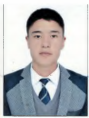 